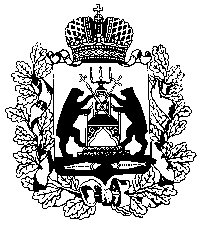 Российская ФедерацияНовгородская областьТерриториальная избирательная комиссия
Хвойнинского районаПОСТАНОВЛЕНИЕО результатах выборов депутатов Думы Хвойнинского  муниципального округа Новгородской области первого созыва по четырехмандатному избирательному округу № 4В соответствии с частью 8 статьи 67 областного закона от 30.07.2007 № 147-ОЗ «О выборах депутатов представительного органа муниципального образования в Новгородской области», на основании протокола о результатах выборов депутатов Думы Хвойнинского  муниципального округа Новгородской области первого созыва по четырехмандатному избирательному округу № 4 от «14» сентября 2020 годаТерриториальная избирательная комиссия Хвойнинского района ПОСТАНОВЛЯЕТ: 1. Признать выборы депутатов Думы Хвойнинского  муниципального округа Новгородской области первого созыва по четырехмандатному избирательному округу № 4 состоявшимися и действительными.         2. Считать избранными депутатами Думы Хвойнинского  муниципального округа Новгородской области первого созыва по четырехмандатному избирательному округу № 41.Долгову Ольгу Владимировну2.Ильина Лидия Васильевна3.Ильину Наталью Владимировну4.Пинаева Александра Владимировича3. Опубликовать настоящее постановление в газете «Новая Жизнь»4.  Разместить настоящие постановление в разделе «ТИК Хвойнинского района» на официальном сайте Администрации Хвойнинского муниципального района в информационно-телекоммуникационной сети «Интернет». 14 сентября  2020 года№ 94/4 - 3р.п. ХвойнаяПредседатель Территориальной избирательной комиссии Хвойнинского района                      С.Е. КосьяненкоСекретарь
Территориальной избирательной комиссии Хвойнинского района                        О.В. Кондрашова